ANNA ŁANIEWSKA Aktorka Teatru im. J. Osterwy w Gorzowie Wlkp. Autorka
 i wykonawczyni tekstów piosenek do spektakli teatralnych. Laureatka Pierścienia Melpomeny (2014). 
Na gorzowskiej scenie zagrała w prawie 100 przedstawieniach. Jest instruktorką w Studium Teatralnym dla dzieci i młodzieży działającym przy gorzowskim teatrze, współorganizatorką koncertów piosenki literackiej w Kamienicy Artystycznej Lamus, Jazz Clubie Pod Filarami oraz domach kultury.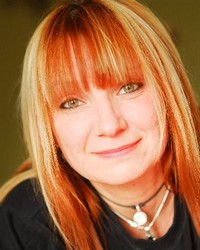 
1. Proszę wymienić trzy ulubione książki, do których wraca Pani  przez lata.
„Mistrz i Małgorzata” - Michaił Bułhakow, „Egipcjanin Sinuhe”- Mika Waltari, „Szklany klosz”- Sylwia Plath, Księgi Biblii (Pięciu Megilot, Hioba, Apokalipsa, Psalmów) w przekładzie Czesława Miłosza, „Dzienniki” Witolda Gombrowicza, „Kubuś Puchatek”- A.A. Milne, „Poezje” Wisławy Szymborskiej, „Poezje” Zbigniewa Herberta. 2. Dlaczego są one dla Pani ważne?
Są odzwierciedleniem mojej „filozofii życiowej”, mojego myślenia o ludziach, mojego poczucia humoru… Zawierają w sobie mądrość życiową, filozofię, która sprawia , że nie czuję się osamotniona pod swoim małym ”szklanym kloszem” i cieszę się, że ktoś myśli podobnie. Każda z tych książek wnosi w moje życie coś innego. Na Bułhakowie skrystalizowały się moje poglądy polityczne 
i przywiązanie do wolności, która (mimo przeciwności losu), powinna towarzyszyć każdemu człowiekowi.„Księgi” Czesława Miłosza 
to książka, która „wiele wyjaśnia” i czasami pomaga w zrozumieniu trudnych spraw. „Egipcjanin”- cudowna książka o ludzkiej, pokręconej egzystencji. Poezja sprawia, że otaczający nas świat wydaje mi się ładniejszy, piękniejszy, bardziej natchniony.3. Kto jest Pani ulubionym autorem (pisarzem)?   Wisława Szymborska, Mika Waltari, Michaił Bułhakow.4. Za co ceni Pani twórczość tego autora?
Za filozoficzne, mądre postrzeganie rzeczywistości, za jasność wyrażanych sądów, za preferowanie ponadczasowych wartości, za pochwałę wolności ludzkiej  (pisząc o wolności, mam na myśli naszą ludzką, wewnętrzną wolność, nasze prawo do stanowienia o sobie, do wolnościowego myślenia, do wyrażania swoich poglądów i poszanowania naszych wartości). Wisława Szymborska jest kobietą, która nie boi się mówić o zawiłych sprawach i która nie przemilcza spraw niewygodnych, a przy tym mówi o tym tak pięknie. Te książki zdają się mówić: Życie ludzkie jest bardzo kruche i krótkie. Samo życie jest najwyższą wartością. Żyjmy więc, po ludzku, najlepiej jak się da…Cenię tych autorów za „światełko w tunelu”, które daje nadzieję na dobre, mądre, godne, piękne życie.